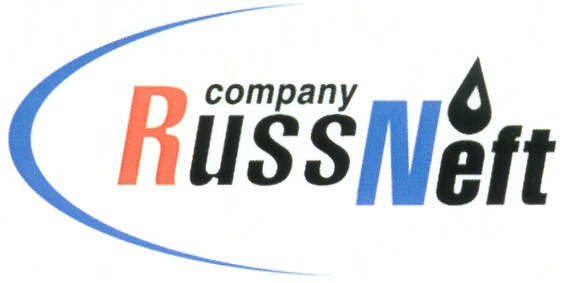 PJSC “RUSSNEFT” PRESS SERVICEPRESS - RELEASEOctober 25, 2021The Board of Directors of RussNeft has extended the powers of the president of the company E. Tolochek for 5 yearsThe Board of Directors of PJSC “RussNeft” has extended the powers of the President of the company Evgeny Tolochek for a new term.According to the Company's Articles of Association, an agreement with the President of RussNeft is signed for a period of 5 years.For the first time E. Tolochek was elected the President of the Company and took office on November 8, 2016. In 2014-2015, E. Tolochek worked as Deputy General Director for Production at Oil Company Neftisa. In June 2015, he was appointed Vice President for Production and Geology of the Company.About the Company:PJSC “RussNeft” ranks among the top-10 largest oil companies by crude oil production in Russia.The Company possesses a well-balanced portfolio of assets located in the key Russian oil and gas provinces (West Siberia, Volga-Urals and Central Siberia) as well as in Azerbaijan.The headcount of the Company is around 8,000 employees.Press Service of PJSC "RussNeft"Phone: (495) 411-63-24, Fax: (495) 411-63-19E-mail: pr@russneft.ruTel.: (495) 411-63-24; (495) 411-63-21Fax: (495) 411-63-19 E-mail: pr@russneft.ruwww.russneft.ru115054, Moscow, Pyatnitskaya str., 69
 